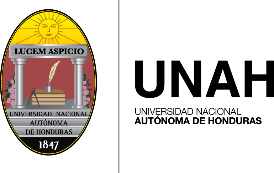 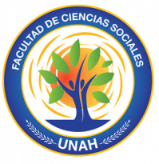 Universidad Nacional Autónoma de HondurasSecretaría de la Facultad de Ciencias SocialesEquivalencias externas de asignaturas generales y optativas no obligatorias y de formación específica – Departamento de ___________________Dictamen N° ___________ Fecha: _____ de __________________ de 20____._____________________________________ (nombre jefe del Departamento), de la  carrera____________________, después de analizar la documentación presentada por el (la) estudiante _____________________________________, con número de cuenta ____________________, en la cual solicita equivalencia (s) externas de asignaturas generales y optativas no obligatorias y de formación específica, de conformidad con las normas establecidas, DICTAMINA: conceder [__] / denegar [__] equivalencia en las siguientes asignaturas:(Lugar) _________________, a los ___ días de _______________ de 20___.______________________________Firma y sello del jefe del DepartamentoAuto N° 6: Equivalencias externas de asignaturas generales y optativas no obligatorias y de formación específicaFacultad o centro_______________________________, departamento____________________________, Ciudad Universitaria José Trinidad Reyes, Tegucigalpa MDC, o Ciudad del Centro Regional _____________________, ___ de ______________ de 20___.Vista para dictaminar la solicitud presentada por _________________________________ contraída a pedir equivalencias externas de asignaturas generales y optativas no obligatorias y de formación específica, el Departamento ________________________ emite su dictamen en los siguientes términos:Cumplido lo solicitado, devuélvanse las presentes diligencias con los documentos que acompañen (detallar documentos) a la Secretaría de la Facultad de ___________________________.____________________Jefe del Departamento(Firma y sello).Universidad de procedencia (Privada o pública):Universidad de procedencia (Privada o pública):Universidad de procedencia (Privada o pública):UNAHUNAHUNAHCarrera anterior:Carrera anterior:Carrera anterior:Carrera actual:Carrera actual:Carrera actual:CódigoAsignaturaU. V.CódigoAsignaturaU. V.